International Situations Project TranslationReligiosity scaleTranslation provided by:Jaap Denissen, Tilburg University, TillburgMarcel Van Aken, University of Utrecht, UtrechtFilip De Fruyt, Ghent University, GhentReference for the ReligiosityLeung, K., Lam, B. C., Bond, M. H., Conway, L. G., Gornick, L. J., Amponsah, B., ... & Busch, H. (2011). Developing and evaluating the social axioms survey in eleven countries: Its relationship with the five-factor model of personality. Journal of Cross-Cultural Psychology, 43, 833-857.The International Situations Project is supported by the National Science Foundation under Grant No. BCS-1528131. Any opinions, findings, and conclusions or recommendations expressed in this material are those of the individual researchers and do not necessarily reflect the views of the National Science Foundation.International Situations ProjectUniversity of California, RiversideDavid Funder, Principal InvestigatorResearchers:  Gwendolyn Gardiner, Erica Baranski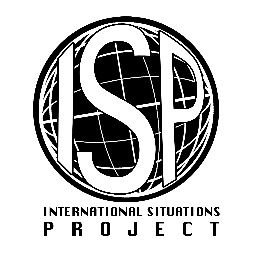 Original EnglishTranslation (Dutch)Belief in a religion helps one understand the meaning of life. Het hebben van een religie helpt met het begrijpen van de zin van het leven.Religion helps people make good choices for their lives. Religie helpt mensen bij het maken van de juiste keuzes in het leven.Religious faith contributes to good mental health. Religieus geloof draagt bij aan een goede mentale gezondheid.Religion slows down human progress.Religie vertraagt de menselijke vooruitgang.There is a supreme being controlling the universe.Er is een grotere macht die controle heeft over het universum.Religion makes people healthier. Religie maakt mensen gezonder.Religion makes people happier. Religie maakt mensen gelukkiger.Belief in a religion makes people good citizens.Het geloven in een religie maakt mensen goede burgers.Religious practice makes it harder for people to think independently.Religieuze praktijken maken het moeilijk voor mensen om onafhankelijk na te denken.Only weak people need religion.Alleen zwakke mensen hebben religie nodig.Religion makes people escape from reality.Door religie ontsnappen mensen aan de realiteit.Practicing a religion unites people with others. Het beoefenen van een religie brengt mensen samen.Religious people are more likely to maintain moral standards. Religieuze mensen hebben meer kans om zich te houden aan morele standaarden.Religious beliefs lead to unscientific thinking.Religieuze overtuigingen veroorzaken onwetenschappelijk denken.Ignorance leads people to believe in a supreme being.Onwetendheid zorgt ervoor dat mensen gaan geloven in een grotere macht.Evidence of a supreme being is everywhere for those who seek its signs.Er is overal bewijs voor een grotere macht voor de mensen die zoeken naar signalen.Religion contradicts science.Religie is in tegenspraak met de wetenschap.